TABLE of CONTENTSONC Demonstration - Disease-Specific Focus Use Case	3Background:	3Meaningful Use Objectives	3Table 1 - Stages and Anticipated Requirements for Meaningful Use	4Table 2 - Use Case – Dignostic Results Reporting	4Table 3 - Use Case – Medication Management	5Table 4 - Use Case – Transitions in Care	5Demonstration of Clinical Encounters and Workflow	7ONC Demonstration - Disease-Specific Focus Use CaseBackground:  The Clinical use case will address a female patient named "Helen Tucker." Helen Tucker is a Type 2 diabetic patient often requiring multiple episodes of care. Helen Tucker has had a previous diagnosis of diabete and travels for vacation requiring care from multiple facilities spanning multiple health information exchanges/organizations (HIEs/HIOs).The use case could address:Diagnostic Results Reporting: This use case allows a provider to electronically obtain relevant test results for Helen Tucker that have been performed (across providers) to create a more comprehensive approach to the clinical care of a patient. Results include diagnostic tests, lab tests and diagnostic imaging reports. The initial settings include ambulatory care practices that provide care to diabetics including but not limited to primary care provider offices, community health clinics, specialist offices (e.g., podiatrists), etc. Other initial settings include hospitals (inpatient units and emergency departments).Medication Management: This use case retrieves and aggregates a medication history that includes prescription information from identified sources.  It isassumed that the medication history will be incomplete and will be used to support the patient/provider conversation regarding medications. Transitions in Care: This use case addresses the transitions in care that occur between providers in multiple independent organizations. It does not address transitions in care within a provider setting. The intention is to address providers' need to access clinical information and does not attempt to address the access needs of consumers. The transitions are defined as transfer between one encounter in one setting (e.g., inpatient stay or emergency room visit) to another care setting (e.g., primary care provider office). The patient may be instructed in one encounter to initiate contact with a second provider setting to continue the transition in care. The initial settings include hospitals (inpatient units, emergency rooms) and ambulatory care practices that provide care to diabetics including but not limited to primary care provider offices, community health clinics, public health clinics, specialist offices (e.g., podiatrists, endocrinologists), etc.Meaningful Use ObjectivesThe information highlighted by this use case can focus on the federal government's proposed objectives and criteria for the meaningful use of EHR technologies. Specifically this demonstration of Helen Tucker will show some collection and reporting of the following proposed quality measures:Diabetes Mellitus:  Hemoglobin A 1C Poor Control;Diabetes Mellitus:  Low Density Lipoprotein ("LDL-C");Diabetes Mellitus: High Blood Pressure Control; andDiabetic  Retinopathy:  Documentation  of  presence  or  absence  of  macular edema and level of severity of retinopathy.Table 1 - Stages and Anticipated Requirements for Meaningful UseTable 2 - Use Case – Dignostic Results ReportingDiagnostic Results ReportingTable 3 - Use Case – Medication ManagementTable 4 - Use Case – Transitions in CareTransitions in CareDemonstration of Clinical Encounters and WorkflowHelen Tucker is a 70 year old female Patient that was diagnosed with Type II diabetes in 2000 but has not managed her blood sugar levels well in the past.  She currently lives in TN and has planned a vacation to Northern California to visit her sister and family who live in Sacramento, CA for a few months beginning in August 2014. While on vacation she and her sister visit many of the tourist locations in and around San Francisco, CA. While Helen in on vacation early in August 2014, she gets a cut on the heel of her foot from one of the beaches she visits in San Francisco.  She doesn’t think too much about the cut and carries on with her vacation activities for several weeks while visiting her sister and family. Helen does not check the cut on her foot .  Due to her chronically high sugar levels associated with uncontrolled diabetes, she has nerve damage that interferes with the ability to sense pain and does not notice problems with her foot not properly healing. Nearly 10% of people with diabetes develop foot ulcers due to diabetic neuropathy or peripheral vascular disease and nerve damage.Peripheral vascular disease - Diabetes is associated with poor circulation (blood flow). Inadequate blood flow increases the healing time for cuts and sores. Peripheral vascular disease refers to compromised blood flow in the arms and legs. Poor blood flow increases the risk that infections will not heal. This, in turn, increases the risk of ulcers and gangrene, which is tissue death that occurs in a localized area when there is an inadequate blood supply.What is diabetic neuropathy?Chronically high sugar levels associated with uncontrolled diabetes can cause nerve damage that interferes with the ability to sense pain and temperature. This so-called "sensory diabetic neuropathy" increases the risk a person with diabetes and they will not notice problems with his or her feet. Nearly 10% of people with diabetes develop foot ulcers due to peripheral vascular disease and nerve damage. People with diabetes may not notice sores or cuts on their feet, which in turn can lead to an infection.The cut develops into a sore that requires medical attention.  Helen visits an urgent care clinic on August 26, 2014 to seek medical care for the cut on her foot and for her type II diabetes. The clinic diagnosis her with an Abscess with Cellulitis.  While in California she also visits an emergency department with other symptoms resulting from her original cut. She returns to TN from her vacation with the foot ulcer that continues to worsen and becomes infected. Helen has not visited a PCP in sometime, but Helen promised her sister that she would visit her local PCP because the wound on her foot continues to worsen. Helen’s health care provider has access to her historical information when she lived in SC previously and confirms that she was diagnosed with Diabetes in 2000 originally. In addition, her PCP had access to all of Helen’s encounter information from the Kaiser/CA facilities.In October 2014, Helen’s health care provider orders blood work to check her glucose levels and x-rays of her foot to make sure the bone has not become infected. Her healthcare provider also performed a procedure called a debridement to remove any dead and infected tissue and prescribed an antibiotic medication. TimelineAnticipated RequirementsCould be across years/or filtered by date1.   Capturing health information in a coded formatUsing the information to track key clinical conditionsCommunicating captured information for care coordination purposes4.   Reporting of clinical quality measures and public health informationSummaryAllows a provider to electronically obtain test results for Helen Tucker that have been performed (across all providers) to provide a more comprehensive approach to the clinical care of a patient.Allows a provider to electronically obtain test results for Helen Tucker that have been performed (across all providers) to provide a more comprehensive approach to the clinical care of a patient.AssumptionsResults include diagnostic tests, lab tests, and diagnostic imaging reports.Results include diagnostic tests, lab tests, and diagnostic imaging reports.Patient/Provider FlowI. Provider identifies need for test.Provider (authenticated) queries for past test results to determine which test(s) are appropriate. If multiple test results are available, provider is able to compare the results over time. Provider may choose not to order a test based on results available or may choose to order a complementary test.Test is ordered for the patient through native EHR system.Test is performed.Results are available to the provider and will be available to future providers.I. Provider identifies need for test.Provider (authenticated) queries for past test results to determine which test(s) are appropriate. If multiple test results are available, provider is able to compare the results over time. Provider may choose not to order a test based on results available or may choose to order a complementary test.Test is ordered for the patient through native EHR system.Test is performed.Results are available to the provider and will be available to future providers.SettingsEasy FocusStretch FocusAmbulatory care settings (where Helen Tucker presents for outpatient care)Emergency roomInpatient acute careRetail clinicsLong-term careHome healthCommunity based screeningsTelephone encountersTelemedicine encountersMobile accessOutpatient treatment facilitiesEmployer-based clinics/occupational health clinicsCounty correctional facilitiesResidential treatment facilitiesMinimum Information Needed to Support Use CaseLab values or report resultsDate/time labs were resultedReference lab standards/rangesComments associated with lab valuesPerforming locationPending tests/status of testsSource of sampleDate/time sample collectedOrdering providerPerforming technician identityInterpreting clinicianPathology sanctioned data elements as specified in pathology messaging standardsMedication ManagementMedication ManagementMedication ManagementSummaryRetrieves and aggregates a medication history that includes prescription information from identified sources.Retrieves and aggregates a medication history that includes prescription information from identified sources.AssumptionsMedication history will be incomplete and will be used to support the patient/provider conversation regarding medications. It is unlikely that any medication history initially will provide information regarding samples distributed, OTC meds or herbal supplements.Medication history will be incomplete and will be used to support the patient/provider conversation regarding medications. It is unlikely that any medication history initially will provide information regarding samples distributed, OTC meds or herbal supplements.Patient/Provider FlowI. Patient presents for care.As part of the intake process (regardless of setting), provider queries for "medication history."Provider reviews the information and identifies medications prescribed but not filled, potential interactions, medications to continue/discontinue, refills, etc.Provider diagnoses and treats patient in appropriate manner.I. Patient presents for care.As part of the intake process (regardless of setting), provider queries for "medication history."Provider reviews the information and identifies medications prescribed but not filled, potential interactions, medications to continue/discontinue, refills, etc.Provider diagnoses and treats patient in appropriate manner.r-------------Settings	Easy Focus	Stretch Focusr-------------Settings	Easy Focus	Stretch Focusr-------------Settings	Easy Focus	Stretch FocusAmbulatory care settings (where Helen Tucker presents for outpatient care)Emergency roomInpatient acute careRetail clinicsTelephone encountersLong-term careHome healthTelemedicine encountersEmergency medical responseMinimum Information Needed to Support Use CaseDose and formInstructionsMost recent fill dateMedication allergies and adverse reactionsQuantity dispensedPrescribing providerSource of data in medication historyNumber of refills remainingLinked diagnosis to medication (if available)FormularyStandard prescription elementsSummaryAddresses the transitions in care that occur between providers in multiple independent organizations and how providers use HIE to access clinical information.Addresses the transitions in care that occur between providers in multiple independent organizations and how providers use HIE to access clinical information.AssumptionsDoes not address transitions in care within a provider setting. Does not address access needs of consumers. The transitions are defined as transfer between one encounter in one setting (e.g., inpatient stay or ER visit) to another care setting (e.g., primary care provider's office). The patient may be instructed in one encounter to initiate contact with a second provider setting to continue the transition in care.Does not address transitions in care within a provider setting. Does not address access needs of consumers. The transitions are defined as transfer between one encounter in one setting (e.g., inpatient stay or ER visit) to another care setting (e.g., primary care provider's office). The patient may be instructed in one encounter to initiate contact with a second provider setting to continue the transition in care.Patient/ Provider FlowPatient presents for care in a healthcare setting # 1.Patient requires follow up in another provider setting (healthcare setting #2).Healthcare setting# 1 "notifies" healthcare setting #2 that the patient needs to be seen for follow-up care. The patient may be instructed to contact healthcare setting #2 in lieu of an electronic notification process.Healthcare setting #1 makes the data available (in a secure manner).Healthcare setting #2 (once authenticated) retrieves the data to facilitate the appropriate follow up care. This could involve healthcare setting #2 contacting the patient to ensure the follow up care.Patient presents for care at healthcare setting #2. Clinical data is available to the provider to continue care.Patient presents for care in a healthcare setting # 1.Patient requires follow up in another provider setting (healthcare setting #2).Healthcare setting# 1 "notifies" healthcare setting #2 that the patient needs to be seen for follow-up care. The patient may be instructed to contact healthcare setting #2 in lieu of an electronic notification process.Healthcare setting #1 makes the data available (in a secure manner).Healthcare setting #2 (once authenticated) retrieves the data to facilitate the appropriate follow up care. This could involve healthcare setting #2 contacting the patient to ensure the follow up care.Patient presents for care at healthcare setting #2. Clinical data is available to the provider to continue care.Settings	Easy Focus	Stretch FocusSettings	Easy Focus	Stretch FocusSettings	Easy Focus	Stretch FocusAmbulatory care settings (where Helen Tucker presents for outpatient care)Emergency roomInpatient acute careLong-term careHome healthHospiceOutpatient treatment facilitiesRetail clinicsSchool healthEmployer-based health clinicsCounty correctional facilitiesChildren's servicesCommunity mental health centersMinimum Information Needed to Support Use CaseAdmission date and timeDischarge date and timeFacility of encounterProblem listMedication list and medication allergy listDiagnostic tests performed and test resultsDischarge medications, diagnosis, disposition and instructionsProcedures performedPending/follow-up  appointmentsPatient DemographicsLegal guardian for consentPrescribed diet being followedVital signs including BP, BMI and weightProvider seen/attending physicianImmunizationsConsultants seen (including educators)Presenting problemTests scheduled past dischargeInsuranceDemographics relevant to meaningful useClinical observationsIdentifying info from first treating facility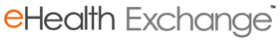 